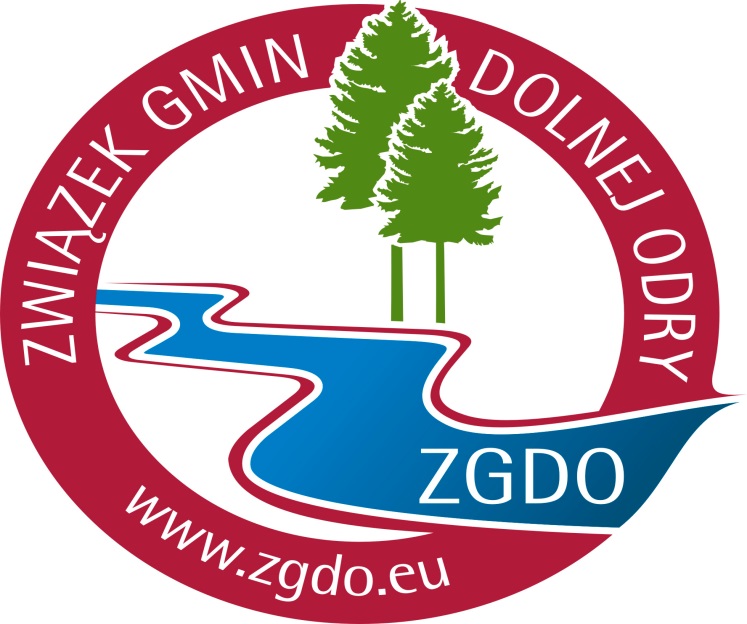 Analizastanu gospodarki odpadami komunalnymina terenie Związku Gmin Dolnej Odryw granicach administracyjnych gmin: Banie, Bielice, Boleszkowice, Cedynia, Chojna, Dolice, Kozielice, Krzęcin, Lipiany, Moryń, Nowogródek Pomorski, Przelewice, Recz, Stare Czarnowo, Stargard, Warnice, Widuchowa za rok 2014Sporządziła:Alicja KasprzykChojna, kwiecień 2015Wprowadzenie.Cel przygotowania analizy.Niniejszy dokument stanowi roczną analizę stanu gospodarki odpadami komunalnymi, sporządzoną w celu weryfikacji możliwości technicznych i organizacyjnych w zakresie gospodarowania odpadami komunalnymi.Podstawa prawna.Analizę sporządzono na podstawie art. 3 ust 2 pkt 10 ustawy z dnia 13 września 1996r.                      o utrzymaniu czystości i porządku w gminach (Dz.U. 2013r. poz 1399 z późn. zm. ), gdzie określony został wymagany zakres takiej analizy.Istniejący system zbierania odpadów  w 2014 roku.Związek Gmin Dolnej Odry prowadzi odbiór odpadów komunalnych z nieruchomości zamieszkałych na terenie gmin: Banie, Bielice, Boleszkowice, Cedynia, Chojna, Dolice, Kozielice, Krzęcin, Lipiany, Moryń, Nowogródek Pomorski, Przelewice, Recz, Stare Czarnowo, Stargard, Warnice, Widuchowa. Opłata za gospodarowanie odpadami komunalnymi naliczana jest w sposób zryczałtowany 
i pokrywa koszty funkcjonowania systemu gospodarki odpadami komunalnymi, które obejmują koszty odbierania, transportu i unieszkodliwiania odpadów oraz obsługi administracyjnej systemu.W powołaniu na Uchwałę Nr 28/2012 Zgromadzenia Ogólnego Związku Gmin Dolnej Odry 
z dnia 19 grudnia 2012 r. stawka opłaty za odbiór i za gospodarowanie odpadów zebranych selektywnie wynosiła 9,00 zł od osoby, natomiast w przypadku oddawania odpadów zmieszanych - 15,00 zł od osoby. Opłata naliczana jest od liczby osób zamieszkujących nieruchomość oraz od zadeklarowanego sposobu oddawania odpadów.W powołaniu na Uchwałę Nr 4/2013 Zgromadzenia Ogólnego Związku Gmin Dolnej Odry 
w przypadku, gdy w gospodarstwie domowym zamieszkuje więcej niż 5 osób ustalona była stawka opłaty za gospodarowanie odpadami komunalnymi od gospodarstwa domowego. Stawka opłaty  za gospodarowanie odpadów komunalnych zebranych selektywnie wynosiła 45,00 zł od osoby 
a w przypadku odpadów zmieszanych - 75,00 zł od gospodarstwaZgodnie z Uchwałą Nr 8/2014 Zgromadzenia Ogólnego Związku Gmin Dolnej Odry z dnia 
19 grudnia 2012 r. postanowiono odbierać odpady komunalne od właścicieli nieruchomości,           na których nie zamieszkują mieszkańcy a powstają odpady komunalne z dniem 1 stycznia 2018r. W trybie przetargowym obowiązki odbioru odpadów komunalnych od mieszkańców gmin realizuje konsorcjum firm „Remondis Szczecin” Sp. z o.o oraz Zakład Produkcyjno - Handlowo – Gastronomiczny „Jumar” Julian Maruszewski. Mieszkańcy mogli również bezpłatnie skorzystać z funkcjonowania Punktu Selektywnej Zbiórki Odpadów Komunalnych (PSZOK), który znajduje się na działce nr 6/2 w obrębie geodezyjnym Kaliska (Gmina Chojna). Do punktu mieszkańcy mogli przywozić odpady takie jak: przeterminowane leki 
i chemikalia, zużyte baterie, zużyte opony, tekstylia, ubrania, zużyty sprzęt elektryczny 
i elektroniczny, meble i inne odpady wielkogabarytowe, odpady zielone i ulegające biodegradacji.Dodatkowo na terenie Związku przeprowadzono zbiórkę odpadów wielkogabarytowych, która zgodnie z regulaminem odbyła się dwukrotnie.Możliwości przetwarzania zmieszanych odpadów komunalnych, odpadów zielonych oraz pozostałości z sortowania i pozostałości z mechaniczno - biologicznego przetwarzania odpadów komunalnych przeznaczonych do składowania. Na terenie Związku Gmin Dolnej Odry nie ma możliwości przetwarzania odpadów komunalnych. Wszystkie odpady przekazywane były w 2014r. do poniższych instalacji: REMONDIS Szczecin Spółka z o.o. ul. Janiny Smoleńskiej ps. „Jachna” 75, 71-005 SzczecinEko-Myśl Sp. z o.o. Dalsze 36, 74-300 MyślibórzPGK Spółka Z o.o. Składowisko Odpadów Komunalnych 73-200 StradzewoSkładowisko odpadów w Łęczycy gm. Stara DąbrowaZUO Clean City Sp. z o.o. Marszałka Piłsudskiego 2, 64-400 MiędzychódZPHG JUMAR Julian Maruszewski   ul. Długa20 72-006 MierzynCentrum Utylizacji Opon Organizacja Odzysku S.A. ul. Targowa 24, 03-733 WarszawaZakład Odzysku i Składowania Odpadów Komunalnych Leśno Górne 12, 72-004 TanowoBSC Ekopal Sp.j. ul. Piotra i Pawła 9 72-015 PolicePunkt Selektywnej Zbiórki Odpadów Komunalnych Działka nr 6/2 Obręb Geodezyjny KaliskaTom  2 Sp. z o.o. ul. Pomorska 112 70-812 SzczecinSita Jantra Sp. z o.o. ul. Księżnej Anny 11 70-671 SzczecinStena Recykling Sp. z o.o. Zakład Szczecin ul. Letnia 25, 70-813 SzczecinGM Recykling Sp. z o.o. Sp. K. ul. Dąbroszyńska 102/10 66-400 Gorzów Wlkp.Kronospan Szczecinek Sp. z o.o. ul. Waryńskiego 1, 78-400 SzczecinekPotrzeby inwestycyjne związane z gospodarowaniem odpadami komunalnymi.Niezbędną inwestycją jest budowa sortowni na terenie Związku Gmin Dolnej Odry, która pozwoli ograniczyć koszty  oraz pozyskać środki poprzez odzyskanie z odpadów: makulatury ,szkła, metali żelaznych i nieżelaznych, tworzyw sztucznych, aluminium i tekstylii.Kolejną cenną inwestycją byłaby inwentaryzacja pojemności wszystkich pojemników, które znajdują się na nieruchomościach, przygotowanie w związku z tym SIWZ-u odnoszącego się do zakupu pojemników łącznie z czipowaniem, z systemem monitoringu, kodami kreskowymi na workach, czyli wszystkimi elementami związanymi z wyposażeniem nieruchomości w pojemniki.Koszty poniesione w związku z odbieraniem, odzyskiem, recyklingiem 
i unieszkodliwieniem odpadów komunalnych.Liczba mieszkańców (na podstawie danych Urzędu Statystycznego w Szczecinie) Banie 6432 Bielice 3136 Boleszkowice 2937 Cedynia  4405Chojna  13969Dolice 8081Kozielice 2620Krzęcin 3831Lipiany 6093Moryń  4370Nowogródek Pomorski 3392Przelewice 5351Recz 5693Stare Czarnowo 3875Stargard Szczeciński  12576Warnice 3591Widuchowa 5598Łączna ilość mieszkańców zamieszkałych na terenie Związku Gmin Dolnej Odry to 95950.Liczba osób i gospodarstw domowych, która zadeklarowała selektywny i nieselektywny (zmieszany) sposób zbierania odpadów komunalnych z podziałem na gminy (zestawienie na dzień 31.12.2014 r.) znajduje się w załącznku nr 1 do analizy stanu gospodarki odpadami komunalnymi.Ilość odpadów komunalnych wytwarzanych na terenie gminy oraz ilość zmieszanych odpadów komunalnych, odpadów zielonych odbieranych z  terenu gminy oraz powstających z przetwarzania odpadów komunalnych pozostałości z sortowania i pozostałości z mechaniczno-biologicznego przetwarzania odpadów komunalnych przeznaczonych do składowania zawarte 
są w zamieszczonym załączniku nr 2 do analizy stanu gospodarki odpadami komunalnymi.Kwota wykonanych wydatków ogółem w złKwota wykonanych wydatków ogółem w zł8 432 340,54Koszty poniesione w związku z odbieraniem i zagospodarowaniem odpadów komunalnych Koszty poniesione w związku z odbieraniem i zagospodarowaniem odpadów komunalnych Koszty poniesione w związku z odbieraniem i zagospodarowaniem odpadów komunalnych 1.wykonane wydatki dla Konsorcjum Jumar-Remondis w zł7 375 011,022.Zobowiązanie dla Konsorcjum Jumar-Remondis na koniec roku 2014689 923,88Koszty administracyjneKoszty administracyjneKoszty administracyjneWykonane wydatki na administrowanie systememWykonane wydatki na administrowanie systemem1 057 329,52z czego % stanowią:z czego % stanowią:z czego % stanowią:1.wynagrodzenia i pochodne od wynagrodzeń62%2.umowy zlecenia3%3.Usługi obce - koszty obsługi prawnej, usługi pocztowe, wywóz nieczystości, ścieki, ochrona budynku, warsztaty ekologiczne, druk ulotek, deklaracji, usługi telekomunikacyjne i internet25%4.wynajem pomieszczeń, podatek od nieruchomości, różne opłaty i składki - ubezpieczenie, koszty postępowania sądowego2%5.wydatki majątkowe  2%6.koszty szkolenia pracowników 2%7.materiały i energia3%8.Odpis na ZFŚS1%RAZEMRAZEM100%